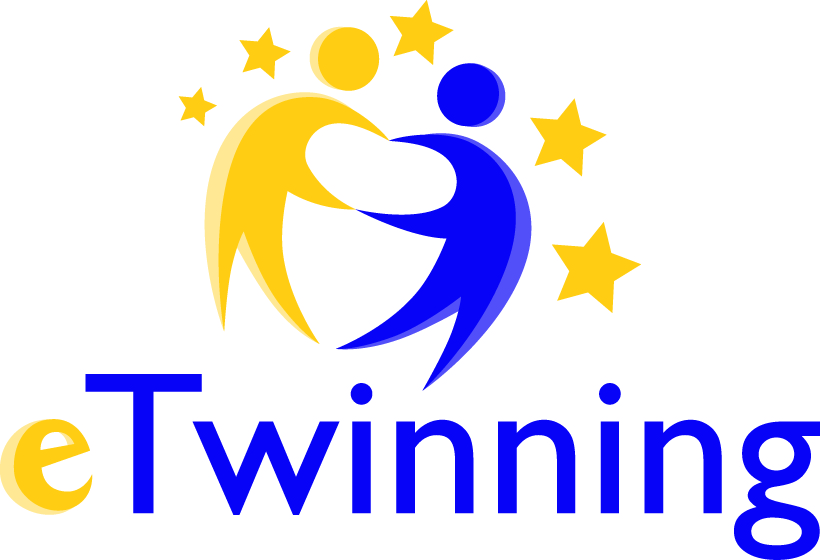 AUTORIZACIÓN DE DERECHOS DE IMAGEND./Dña.……………………………………………………………, con DNI/NIE/Pasaporte nº ……………………………., como (indicar parentesco) ……………………..……. de ……………………….…..….………………………….……………..,alumno/a matriculado/a en ………. curso de ………………………………………………………….….….. en el centro ………………………………………..…………………… de (indicar localidad) ………………………………………….,entiendo que las fotografías, secuencias filmadas o grabadas (imágenes y/o sonido) y entrevistas como participante en el proyecto eTwinning de (nombre de la institución) pueden ser ocasionalmente utilizadas en materiales promocionales o informativos con los siguientes fines educativos, y en ningún caso con fines comerciales ni cediendo mis datos a terceros:• Difusión del proyecto eTwinning a través de página web, redes sociales y presentaciones.• Conferencias.• Presentaciones educativas.• Vídeos educativos.…Además, se me consultará sobre el uso de las fotografías, grabaciones de vídeo o entrevistas para cualquier otro propósito que no sea el que se menciona anteriormente. No hay límite de tiempo para la validez de este material, ni existe una limitación geográfica sobre dónde se pueden distribuir estos materiales.Al firmar este formulario, reconozco que he leído y entendido completamente la información anteriormente expuesta.En …………………………………, a …………. de ………………………….. de 20…..Fdo.: …………………………………………………Doy mi consentimiento para la utilización, publicación y/o reproducción de imágenes, grabaciones y entrevistas de mi hijo/hija.No doy mi consentimiento para la utilización, publicación y/o reproducción de imágenes, grabaciones y entrevistas de mi hijo/hija.